Georgetown Water Department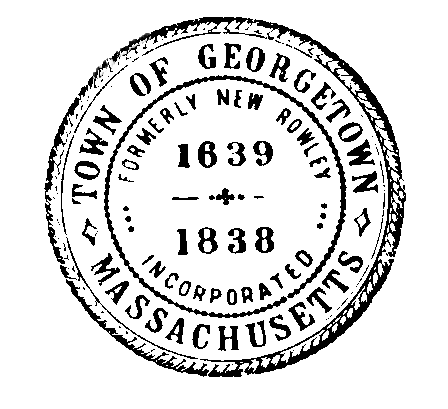 Town of Georgetown, MassachusettsOne Moulton StreetGeorgetown, MA 01833Tel: (978) 352-5750Fax: (978) 352-5706______________________________________________________________________________Water Rates & FeesEffective Date: JULY 2023______________________________________________________________________________Water Usage – Residential Accounts	First	1,200 cubic feet of water:		$6.72 / 100 cubic feet	Next	1,200 cubic feet of water:		$7.88 / 100 cubic feet	Next	2,500 cubic feet of water:		$9.84 / 100 cubic feet	Next	2,100 cubic feet of water:		$12.18 / 100 cubic feet	Above	7,000 cubic feet of water:		$15.09/ 100 cubic feetWater Usage – Commercial Accounts	First	1,200 cubic feet of water:		$6.99 / 100 cubic feet	Next	1,200 cubic feet of water:		$8.30 / 100 cubic feet	Next	2,500 cubic feet of water:		$10.56 / 100 cubic feet	Above	4,900 cubic feet of water:		$12.73 / 100 cubic feetWater Usage – All Accounts	Water Service Charge, Quarterly:		$60.00	Interest (overdue balance), Monthly		    1.50% Connection Fees New Construction/ Commercial Sprinkler lines Connection Fee/ Summary Table1” and 1 ¼”	$50001 ½ “		$18,0002”		$34,0003 “		$80,0004”		$170,0006” or larger	$330,000Miscellaneous FeesQuarterly (service fee on bill)		$60.00 Lien fee (administrative)		$25.00Lien Interest (overdue balance)	 1.5% monthly					Reading fee				$25.00Sprinkler (annual)			$75.00Fire pump (annual)			$250.00Fire Flow Test				$450.00Connection Permit fee			$110.00Back Flow devise test			$55.00Ban Violation				1st offense – verbal/written warning of noncompliance2nd offense - $150 fine              	3rd offense – $400 fine		4th offense – water service shut offMeter Fee				$300.00Meter test request			$100.00Hydrant usage fee			(metered/cost of water)Final Reading				$25Water service disconnection fee $10 (seasonal accounts only)Water service reconnection fee $10 (seasonal accounts only)Water Service Shut off (Nonpayment) fee: $10*Water Service Turn-on (Nonpayment) fee: $200.00* During regular operational hours M-F 7:00- 3:30 pm** Off-hours hourly OT rate charged Tampering Fee of triple the amount of damages sustained thereby or $1000, whichever is greater or by imprisonment for not more than one year, or both as per MGL Part 1 Title XXII Chapter 165 Section 11Approved and adopted by the Board of Water Commissions 2023 